Visita de USAID, visita Sra. Barbara Feinstein.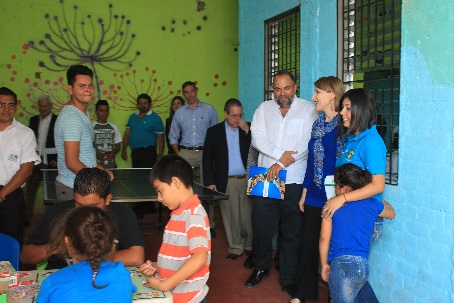 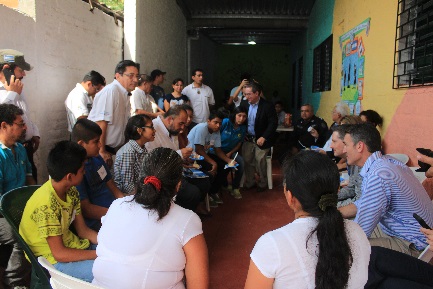 